Ufficio per la Catechesi 	
della Diocesi di Como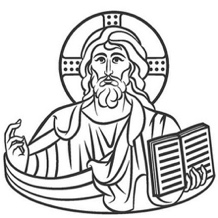 VERIFICHIAMO IL PRIMO TRATTO DEL CAMMINODI PRIMA EVANGELIZZAZIONESCHEMA dell’incontro di verifica (primo anno)Tempo liturgico consigliato: Tempo ordinario (giugno)Obiettivi dell’incontroRiflettere sul primo tratto del cammino svolto, esprimere criticità e proposte, interrogarsi sul proseguimentoVivere un’esperienza di relazione, dialogo e condivisione con l’intera equipePassaggi principali dell’incontro: Circa una settimana prima, invio dell’invito per posta elettronica (o altre modalità concordate coi genitori) con allegato un programma sintetico della giornataIncontro pomeridiano di 1 ora + cena, con momenti di: gioco per i bambini; verifica coi genitori; condivisione del pastoProposta di attività da vivere nei mesi seguenti in famiglia e indicazioni per il proseguimento del cammino (inviata poi anche per posta elettronica)Ripresa della verifica in equipe Materiali inseriti: Programma per l’equipeSchema per la verifica del primo tratto del percorso 